Missouri Cancer Registry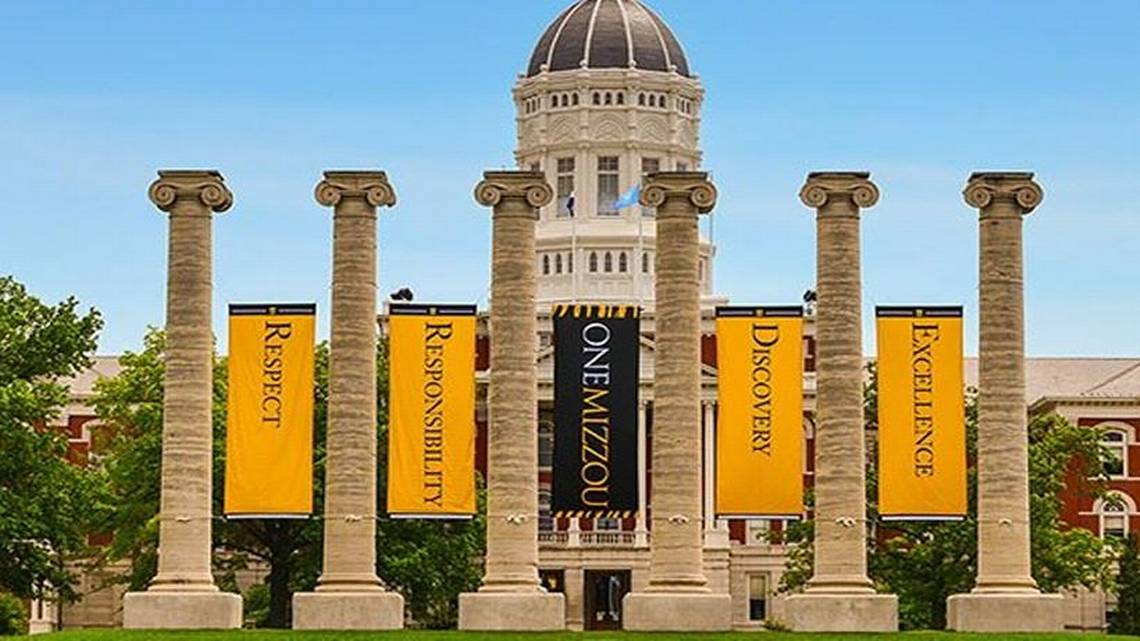 January 2, 2024Fellow Registrars,Happy New Year!  We at MCR appreciate your dedication to collecting quality cancer incidence data.  We will be submitting 2022 cases to NAACCR and NPCR in late January. January is Cervical Cancer Awareness month.  The attached one-pager provides cancer stats on cervical cancer in Missouri.DUE DATESTo be on track, large hospitals (>500 cases/yr.) typically would be expected to have abstracted June 2023 diagnosis cases by January 15, 2024. Smaller facilities (<300 cases /yr.) are expected to report the 2nd Quarter of 2023 by January 15, 2024.	EDUCATION MCR Help-LineReach us at 1-800-392-2829 during regular office hours or leave a message; a member of our QA team will return your call within one business day. FlccSC-New Course Available!Earn 3 CE’sNAACCR Webinar – Radiology and Radiation (R&R) 2023 presented December 2023NAACCR Webinars:NAACCR Webinar: Liver and Bile Ducts 2024 January 11, 2024, 8-11 a.m., This webinar will cover anatomy, solid tumor rules, staging and treatment of liver and bile duct primary malignancies. Examples, quizzes, and case scenarios included. To attend the live broadcast in Columbia, Mo, sign up here: https://www.signupgenius.com/go/30E0E4BA9A823A6FB6-46947379-naccrVisitor Parking at Parking Structure 7 (PS7) for NAACCR WebinarsOnly those with a valid PS7 visitor permission pass will be allowed to park there. A daily visitor permit is $7 for parking in lots and $9 for parking garages. Violators are subject to ticketing and towing. You can purchase a visitor pass online at  https://missouri.nupark.com/v2/Portal/LoginNAACCR 2024 Solid Tumor Rules UpdateThe Solid Tumor Rules have been updated for 2024 based on 5th Ed WHO Classification of Tumors books, College of American Pathologist Cancer Protocols, and review of questions and feedback from registrars. The 2024 Solid Tumor Updates include major updates based on date of diagnosis requiring addition of notes and new rules for select site modules. The 2024 Solid Tumor Manual includes changes that apply to cases diagnosed January 1, 2024, and after. The editors strongly recommend reviewing the change log to understand what changes were made. NAACCR ODS (CTR) Prep and Review March 2024The NAACCR ODS (CTR) Exam Preparation and Review Webinar Series offers online interactive instruction with live instructors. The course includes eight 2-hour sessions carefully prepared to reflect the changes to the 2024 ODS exam (formerly CTR Exam). A subscription is $235 per participant. Only one person may participate per subscription. The series includes 8 weekly "live" lectures presented by experience instructors. Q&A sessions, study materials, weekly online quizzes, and a timed practice test during our last session. The last day of the course is the Tuesday before the start of the exam.  If a participant is unable to attend one of the live sessions, they may view the recording at their convenience. Dates of the webinars are February 6 – March 26, 2024. Check the NAACCR website for additional information at https://education.naaccr.org/ctrSEER Educate December 2023 NewsYou can earn Category A CE’s by completing these cases. You have until May 30, 2024, to complete with 70% accuracy to earn the associated CE’s, listed below.NCRA 2023-193 LAMN/HAMN - EOD, Summary Stage, Grade, SSDI (5 cases, 2.5 Category A CEs)NCRA 2023-194 Brain - site, histology, behavior (15 cases, 2.5 Category A CEs)NCRA 2023-195 Other sites – site, histology, behavior (20 cases, 3.0 Category A CEs)Log in or sign up at SEER*Educate today by visiting https://educate.fredhutch.org/  and Learn by DoingMoODS (formerly MoSTRA CTR Study guide)Exciting news! The Missouri Cancer Registry is diligently updating the MoSTRA CTR Study Guide with anticipated completion by February 1, 2024. MCR is continuing the MoSTRA CTR Study Guide under the new name MoODS Study Guide. The current link on the MoSTRA website is inactive. If you have any questions or require further information regarding the study guide, please feel free to contact Babette Langeneckert at langeneckertb@health.missouri.edu.MCR NEWSIn Kind LettersIn Kind letters were sent out in early December.  These letters are different from those sent out in August which ask for the actual amount spent in FY 2023.  If you have not responded, please do so as soon as possible.NEWS FROM THE STANDARD SETTERSNCRA 50th Annual Educational Conference The National Cancer Registrars Association will hold its 50th Annual Educational Conference, April 24-27, 2024, at the JW Marriott in Indianapolis, Indiana. This hybrid event will welcome both in-person and virtual conference registrants. For in-person registrants, the destination city Indianapolis offers world-class attractions and amusements all convenient to the downtown location of the JW Marriott Indianapolis. The 2024 Conference Program Committee has designed the educational sessions to showcase critical cancer registry topics and help registrars stay current. To celebrate its 50th anniversary, NCRA will host three special keynote panels. The first will kick off the conference with a look back at NCRA’s history, the second will focus on where we are now and include updates from NCRA’s national partners, and the final day will include a panel discussion on what the future holds for the cancer registry profession. 20 + CE hours will be available.  https://www.ncra-usa.org/Conference/2024-NCRA-Annual-Conference/2024-Conference-InformationVeterans’ Cancer Act of 2023The National Cancer Registrars Association (NCRA) salutes the Senate passage of the Counting Veterans’ Cancer Act of 2023, included as an amendment to the Senate Veterans Affairs Appropriations Bill, H.R.4366 – the Military Construction, Veterans Affairs, and Related Agencies Appropriations Act.  Data Use Agreements are no longer needed to collect data from Veterans Healthcare facilities.REGISTRY TO RESEARCHImpact of HER2-Low Status in Patients With Early-Stage Breast Cancer and Non–Pathological Complete Response After Neoadjuvant Chemotherapy (NCDB) https://www.practiceupdate.com/c/160074/2/1/?elsca1=emc_enews_daily-digest&elsca2=email&elsca3=practiceupdate_onc&elsca4=oncology&elsca5=newsletter&rid=NTEyMjg3Njg4NDY0S0&lid=20844069 Hispanic, Indigenous Americans Undercaptured in National Cancer Database (NCDB) https://jamanetwork.com/journals/jamanetworkopen/fullarticle/2813285RESOURCES AND ITEMS OF INTERESTRisk for Skin Cancer Increased for Patients with Lower Extremity Lymphedema https://www.sciencedirect.com/science/article/abs/pii/S0025619623001179?via%3DihubImpact of Individualized Treatment on Fatigue Recovery and Return to Work in Survivors of Advanced-Stage Hodgkin Lymphoma https://www.annalsofoncology.org/article/S0923-7534(23)05102-5/fulltextPrediabetes Common Among Adult Survivors of Childhood Cancer https://ascopubs.org/doi/10.1200/JCO.23.01005Warm regards,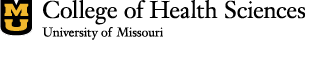 Missouri Cancer Registry and Research Center is supported in part by a cooperative agreement between the Centers for Disease Control and Prevention (CDC) and the Missouri Department of Health and Senior Services (DHSS) (DP2202-22-02) and a Surveillance Contract between DHSS and the University of Missouri.Lucinda Ham, RHIA, CTRQA Manager, Missouri Cancer RegistryDepartment of Public Health1095 Hospital Drive | Columbia MO 65211O: 573-882-7775 | C: 573-220-2438
F: 573-884-9655 | E: lahf5p@health.missouri.edu
W:  https://umurl.us/missouri-cancer-registry“The only impossible journey is the one you never begin” – Tony Robbins